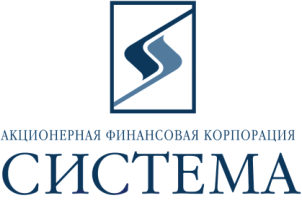 ЗАО «Сбербанк-АСТ»Исх.02/1627 января 2016 г.ТЕХНИЧЕСКОЕ ЗАДАНИЕ НА ПОСТАВКУ Предмет закупки - оказание полиграфических услуг по печати трех выпусков корпоративного журнала АФК «Система» в соответствии с прилагаемой спецификацией:Требования к печати:Срок печати и доставки цифрового образца Журнала – не более 3-х рабочих дней с момента утверждения макета в печать. Срок печати и доставки контрактных паспортизированных цветопроб 3 (трёх) полос Журнала – не более 3-х рабочих дней с момента получения Заказчиком Цифрового образца Журнала. Стоимость цифрового образца Журнала и контрактных паспортизированных цветопроб 3 (трёх) полос Журнала - включена в общую стоимость печати одного выпуска журнала.         Срок печати одного выпуска корпоративного журнала АФК «Система» - не более 2 недель с момента утверждения предварительного образца Журнала. Способы оплаты – безналичный расчет.  Оплата производится в 2 этапа:(I)  Оплата материала для печати (бумага), будет произведена в качестве задатка в течение двух недель после утверждения поставщика и подписания договора. (II) Оплата услуг печати будет произведена в течение 10 дней после подписания акта сдачи-приёмки работ.  Обязательные требования: Участник должен соответствовать требованиям, предъявляемым законодательством Российской Федерации к лицам, осуществляющим выполнение работ/оказание услуг, являющиеся предметом электронных торгов.Участник должен соответствовать требованию о не проведении ликвидации участника электронных торгов или не проведении в отношении участника электронных торгов процедуры банкротства.Участник должен соответствовать требованию о не приостановлении деятельности участника  электронных торгов в порядке, предусмотренном Кодексом Российской Федерации об административных правонарушениях на день регистрации участника на электронные торги.Участник должен соответствовать требованию об отсутствии у участника электронных торгов задолженности по начисленным налогам, сборам и иным обязательным платежам в бюджеты любого уровня или государственные внебюджетные фонды за прошедший календарный год, размер которой превышает двадцать пять процентов балансовой стоимости активов участника электронных торгов по данным бухгалтерской отчетности за последний завершенный отчетный период.Участник не должен оказывать влияние на деятельность Заказчика, Организаторов, та также сотрудников и аффилированных лиц. Участник должен работать  на Российском рынке не менее двух лет и  соответствовать требованию об отсутствии фактов нарушения обязательств по договорам с ОАО АФК «Система», в том числе фактов задержки поставок товаров/выполнения работ/предоставления услуг в течение последнего календарного года.Участник должен действовать и иметь действующие филиалы (агентства, подразделения, представительства, склады) на территории г. Москвы и Московской области.Участник должен обладать опытом печати корпоративных изданий российских компаний. Требования к качеству и гарантийным обязательствам – все  расходы по замене некачественного товара (замена, перепечать) несет Поставщик.Порядок формирования цены – цена сформирована в российских рублях с НДС 18% и включает в себя все налоги, сборы, таможенные и другие обязательные платежи, а также все расходы, связанные с упаковкой, доставкой товара.   Фиксированная цена, полученная в ходе проведения торгов, изменению не подлежит в течение срока действия договора.В течение одного рабочего дня после окончания электронных торгов Победитель должен направить по  адресу patrina@sistema.ru, копию коммерческого предложения, поданного в ходе проведения электронных торгов  с указанием спецификации на поставку Товара, исполнения обязательных и основных требований,  заверенное подписью руководителя и печатью компании.Обращаем внимание, что при подаче заявки на ЭТП Участник в составе заявки подает скан копию документа следующих документов:выписку из ЕГРЮЛ;свидетельство о государственной регистрации (копия);справка в произвольной форме с декларацией выполнения надлежащим образом обязательств в соответствии с требованиями Заказчика, информацию о ресурсных возможностях выполнения услуги и опыте выполнения аналогичных услуг. №Наименование товараЕд. измеренияКол-во Начальная максимальная цена за ед. товара, с НДС, руб.Начальная максимальная сумма торгов, руб.  с НДС1Печать выпуска журнала № 38 (апрель 2016 г.)Экз.2 000125250 0002Печать выпуска журнала № 39 (август 2016 г.)Экз.2 000125250 0003Печать выпуска журнала № 40 (декабрь 2016 г.)Экз.2 000125250 0001Формат220х275 мм2Объем  до 80 полос3Блокпечать 4+4. Обложка 4+4 + Вд лак 1+0 матовый, выб УФ лак 1+0. Бумага на блок мелов глянц 115 гр, бумага на обл мелов глянц 250гр.4Скреплениена клей5УпаковкаПоэкземплярная упаковка - полиэтиленовые пакеты, далее по 10 экземпляров - в крафт6Цифровой образец Журналаперед выпуском Журнала Исполнитель печатает предварительный образец цифровым способом на бумаге плотностью 115 г.7Контрактные паспортизированные цветопробы 3 (трёх) полос Журналаперед выпуском Журнала Исполнитель предоставляет контрактные паспортизированные цветопробы 3 (трёх) полос Журнала по выбору Заказчика.